CURSOPROFESORA JEFECURSOPROFESORA JEFEI°MEDIO  AI°MEDIO  AI°MEDIO  ACURSOPROFESORA JEFECURSOPROFESORA JEFESrta: Marcia PiñaSrta: Marcia PiñaSrta: Marcia PiñaLUNESMARTESMIERCOLESJUEVESVIERNES9:00-9:45INGLES9:00-9:459:00-10:009:00-9:45LENGUAJE9:00-9:4510:00-10:45E.FISICACada 15 días10:00-11:30BIOLOGIA11:00-11:45ARTES VISUALES11:00-12:00HISTORIA14:00-14:45ORIENTACIONCada 15 días15:00-15:45QUIMICADesde Agosto15:00-15:45FISICA15:00-15:45MATEMATICA15:00-16:00MUSICA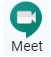 